Неделя спорта в С(К)Ш №14 с 25- 29 ноября 2019 года Ежедневно в 8.30  проводилась общешкольная разминка. На утреннюю  зарядку дети четко организованы классными руководителями, все упражнения выполняли с большим интересом. 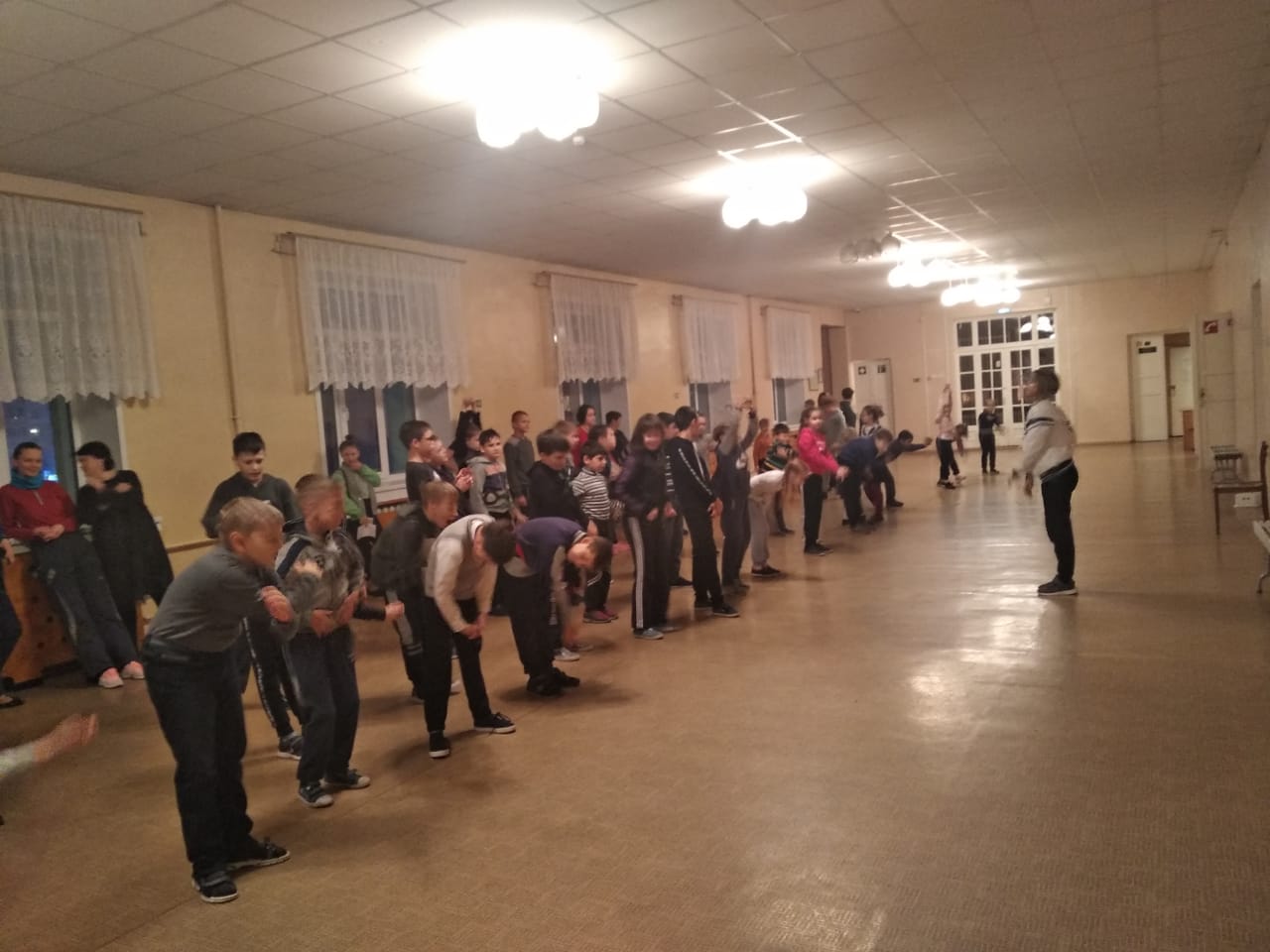 25.11.19г среди всех учащихся школы проведены соревнования по  «Веселым стартам». Дети приняли активное участие, получили массу положительных эмоций, каждый класс награжден грамотой за участие.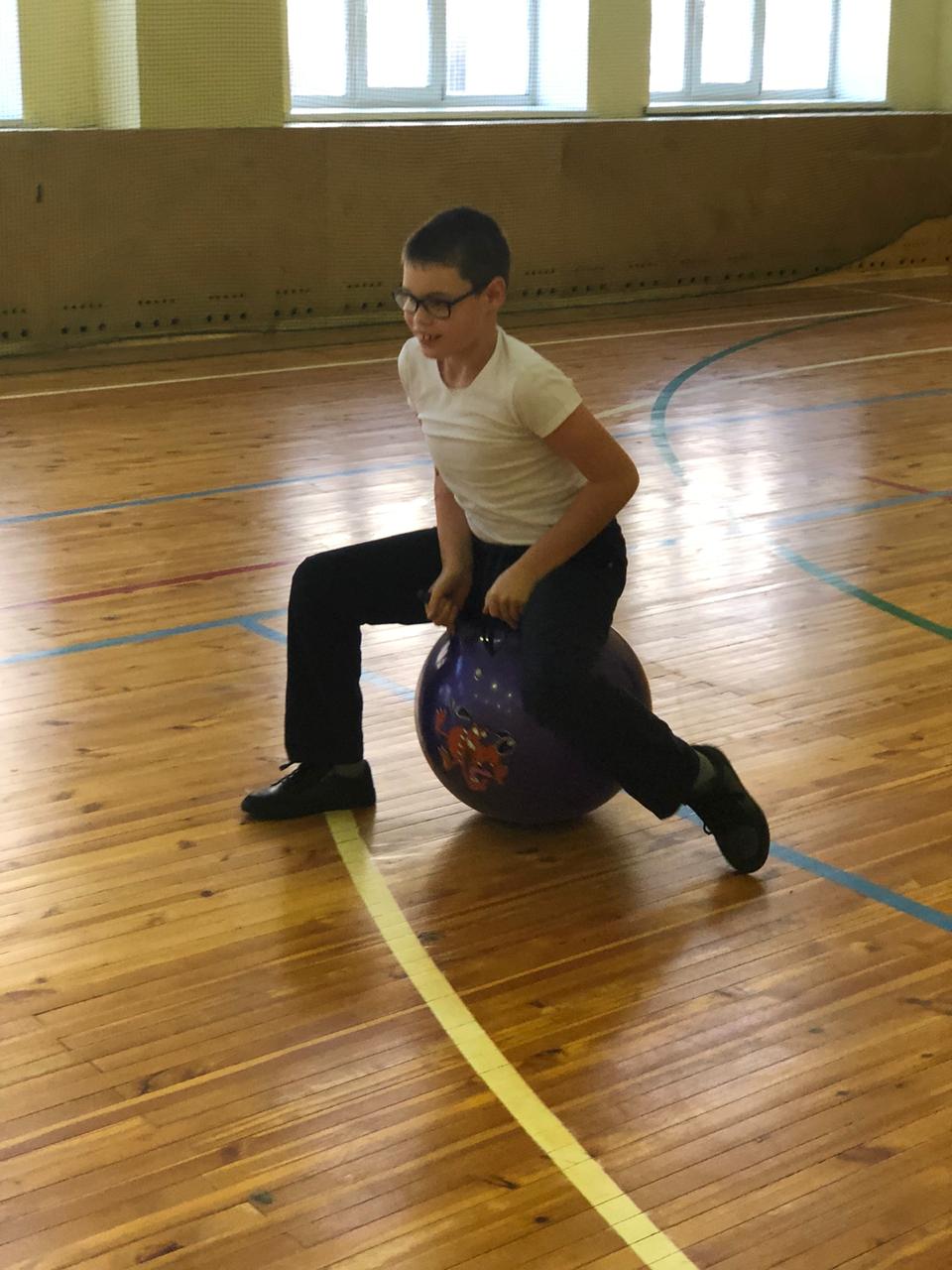 26.11.19. проведены соревнования по лыжным гонкам (индивидуальная гонка). В каждой возрастной группе определены призеры: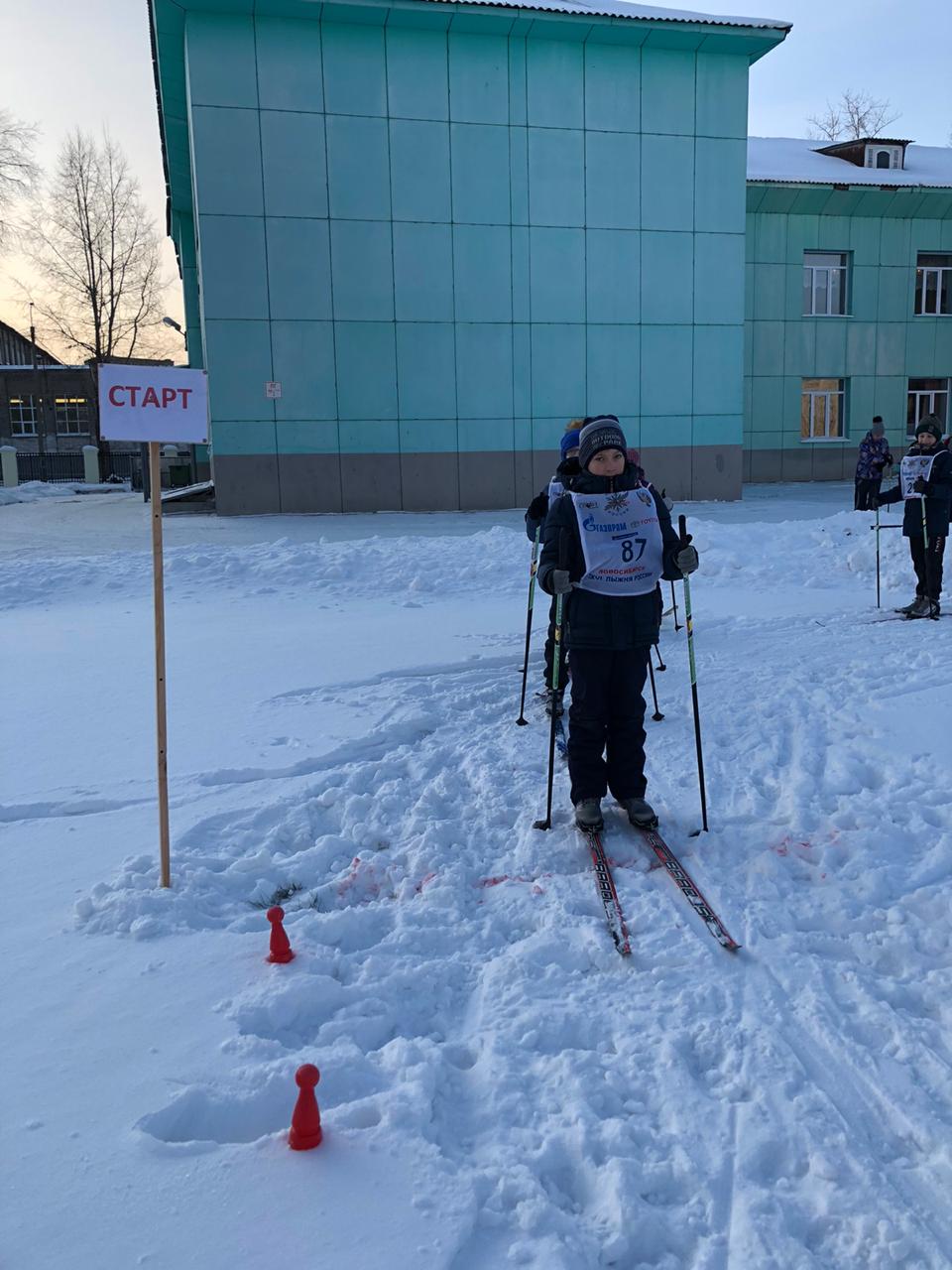 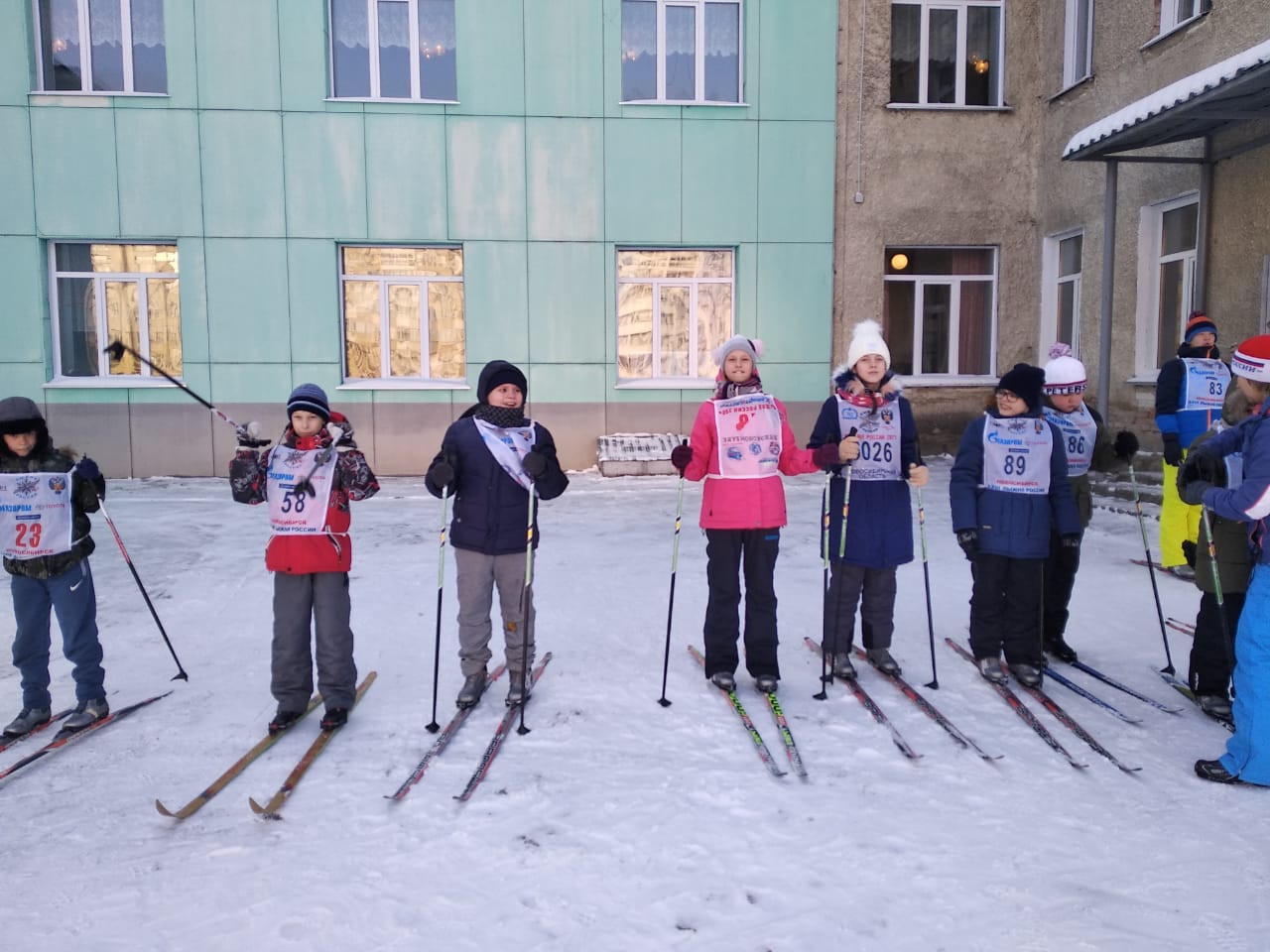 Ребята  награждены грамотами и медалями, все остальные участники получили сладкий приз.   Награду получил каждый учащийся школы, что является хорошей мотивацией к занятиям физической культуры и спортом.  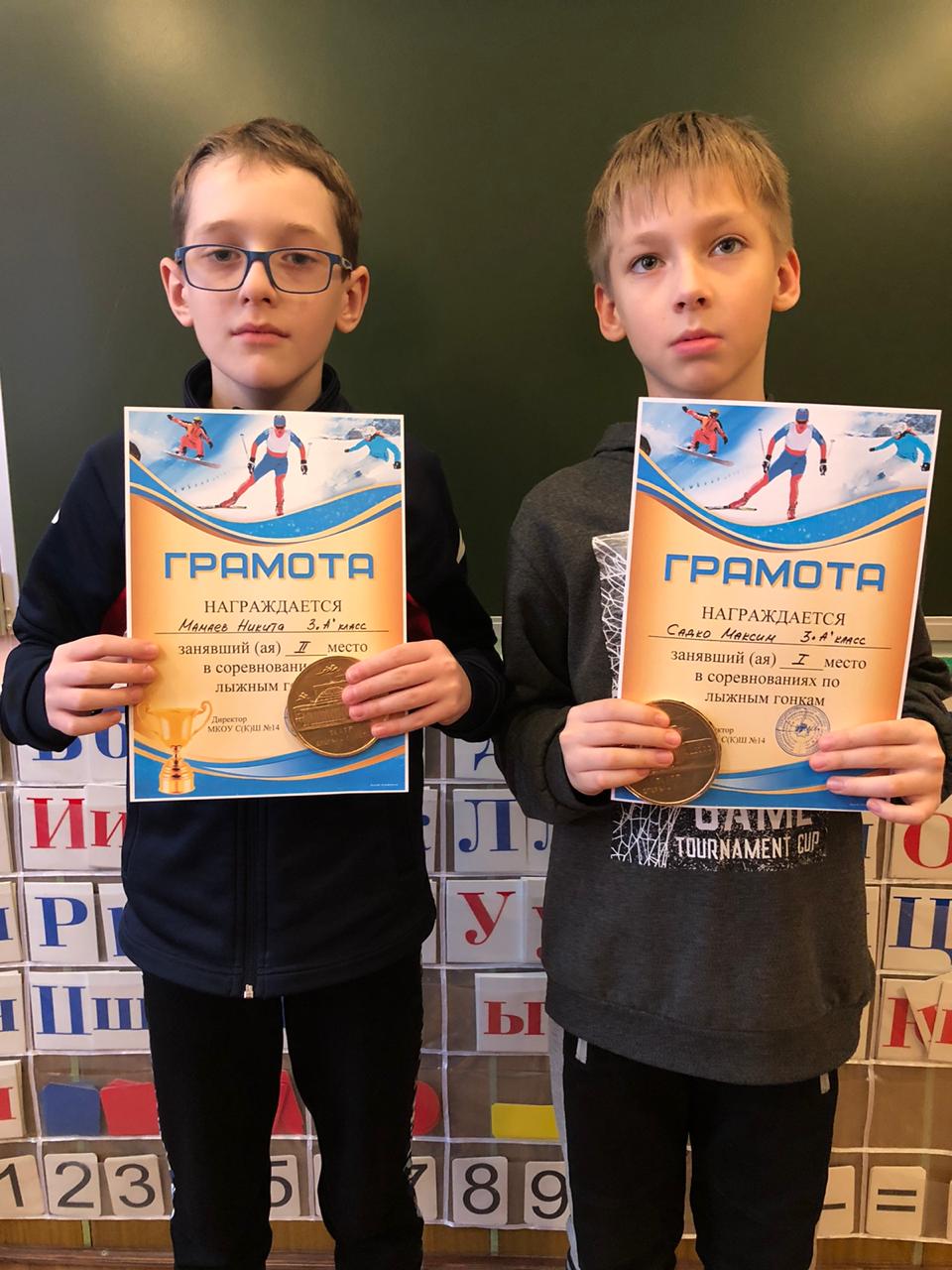 Параллельно с проведением спортивных мероприятий, была организована выставка детских творческих работ «спорт в моей жизни», в которой ребята совместно с родителями и классными руководителями приняли активное участие. 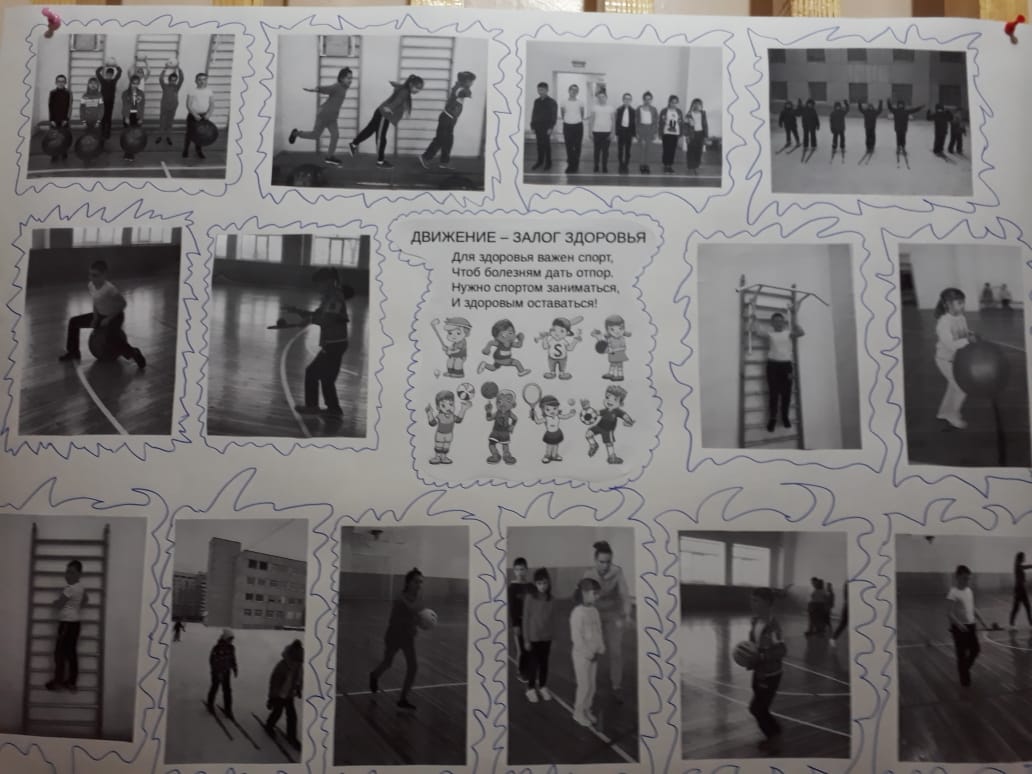 Понедельник 25.11Вторник26.11Среда27.11Четверг28.11Пятница29.118.30-зарядка8.30-зарядка8.30-зарядка8.30-зарядкаВесёлые старты09.10 - 2а, 2г, 2б, 2в10.20 - 3а, 3б, 3в11.20 - 4а, 4б, 5а, 5б12.20 - 7, 8, 9Спортивный залПодготовка к соревнованиямСоревнования по лыжным гонкам09.10 - 2а, 2г, 2в10.20 - 3а, 3в11.20 - 4а, 5а12.20 - 7, 8, 9Выставка детских творческих работ«Спорт в моей жизни»11.00-Линейка. Подведение итогов. Награждение. 11.00-11.20 Перемена спортивная11.00-11.20 Перемена танцевальная11.00-11.20 Переменамузыкальная11.00-11.20 Переменаигровая1 место2 место3 местоРоманцов Влад-2вСадко Максим-3аСтрунов Максим-4бЛавриков Никита-9аАндреева Алёна-9аБулдакова Вика-2вМамаев Никита-3аХудолей Маша-4бВасильев Женя-7аАндреева Яна-9аДеев Денис-2гСергеева Даша-3вЖихарский Сергей-4аНестеренко Сергей-8аСосновская Майя-8а